ЕВИДЕНЦИЈА О ИЗВОЂЕЊУ НАСТАВЕФЕБРУАР 2023. ГОДИНЕСПИСАК СТУДЕНАТАПП1 - Практично предавање првоПВ1 – Практичне вјежбе првеПП2 - Практично предавање другоПВ2 – Практичне вјежбе другеПП3 - Практично предавање трећеПВ3 – Практичне вјежбе треће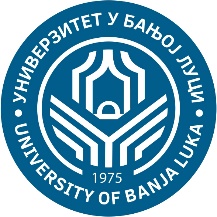 УНИВЕРЗИТЕТ У БАЊОЈ ЛУЦИ                           ФАКУЛТЕТ БЕЗБЈЕДНОСНИХ НАУКА Катедра полицијских наука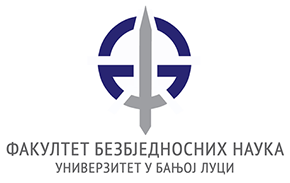 ПредметШифраСтудијски програмЦиклус студијаГодина студијаСеместарОблик наставеГрупаСФО 3ОБК20СФО3Безбједност и криминалистикаIIIIVIГрупни1Редни бројБрој индексаПрезимеИмеПП/ПВ1ПП/ПВ2ПП/ПВ3ПП/ПВ4ПП/ПВ511949/20АлексићМилана21819/19АнтонићНиколина31830/19БабићМихајла41851/19БакајлићВладимир51923/20БожићЈована62001/20БојићНикола   В71957/20БуквићАлександар81922/20БулајићНиколина91904/20ВасићМарина101910/20ВрховацОгњен111907/20ВујановићДанијела121942/20ВукићСтефан131967/20ВулићАлександар141921/20ВуцељаНемања151930/20ВучићВанеса161978/20ВучуревићБожидар171906/20ГрбићАлександар181928/20ГрујићСрђан191877/19ЂакушићАндреа   В201943/20ЂурићСтрахиња211903/20ЂурицаИгор221908/20ЖиванићЖељана232026/20ЖивићАлександар241902/20ЖупићДанијела251909/20ИванковићДајана261931/20ИлићМиа271919/20ЈандрићЈована282006/20ЈанковићСлавен291916/20ЈањићПетар301850/19ЈерићДушко311852/19ЈовандићБобан321912/20КалабаМарко33xxxxКарановићРанко342334/22КарановићРанко   В351917/20КауринЛазар361899/20КечанНаташа371918/20КлисарићЈована381987/20КрунићАна   В391962/20КукољНебојша   В401843/19КуљићИгор   В41УчионицаУчионицаУчионицаУчионицаКаб. 27 ФФВиСКаб. 27 ФФВиСКаб. 27 ФФВиСКаб. 27 ФФВиСКаб. 27 ФФВиСДатумДатумДатумДатумВријемеВријемеВријемеВријеме10:00 – 10:4511:30 – 12:1510:00 – 10:4511:30 – 12:1510:00 – 10:45Одржано часова ППОдржано часова ППОдржано часова ППОдржано часова ПП11111Наставник – Проф. др Дарко ПаспаљНаставник – Проф. др Дарко ПаспаљНаставник – Проф. др Дарко ПаспаљНаставник – Проф. др Дарко ПаспаљПотпис наставникаПотпис наставникаПотпис наставникаПотпис наставникаВријемеВријемеВријемеВријеме10:45 – 11:3012:15 – 13:0010:45 – 11:3012:15 – 13:0010:45 – 11:30Одржано часова ПВОдржано часова ПВОдржано часова ПВОдржано часова ПВ11111Сарадник – мр Лазар ВулинСарадник – мр Лазар ВулинСарадник – мр Лазар ВулинСарадник – мр Лазар ВулинПотпис сарадникаПотпис сарадникаПотпис сарадникаПотпис сарадника